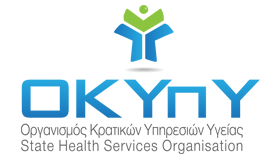 Λευκωσία, 08 Φεβρουαρίου 2024 ΠΡΟΣ ΟΛΟΥΣ ΤΟΥΣ ΕΝΔΙΑΦΕΡΟΜΕΝΟΥΣ Θέμα: Διαγωνισμός για Αγορά Υπηρεσιών για Διενέργεια Εκπαιδευτικών Προγραμμάτων Εκπαίδευσης Προσωπικού Υπηρεσίας Ασθενοφόρων σύμφωνα με το Παράρτημα XIV του Ν.73(Ι)/2016 Ο Οργανισμός Κρατικών Υπηρεσιών Υγείας (Ο.Κ.Υπ.Υ), ανακοινώνει την πρόθεση του να προβεί σε αγορά υπηρεσιών για διενέργεια εκπαιδευτικών προγραμμάτων εκπαίδευσης προσωπικού Υπηρεσίας Ασθενοφόρων στην προνοσοκομειακή αντιμετώπιση τραυματία (Prehospital Trauma Life Support - PHTLS), στην διαφορική διάγνωση, προσέγγιση, και διαχείριση, παθολογικών επειγόντων περιστατικών (Advanced Medical Life Support - AMLS), στην Επείγουσα Παιδιατρική Φροντίδα (Emergency Pediatric Care – EPC), στην Αντιμετώπιση καταστροφών σε όλους τους κινδύνους (All Hazards Disaster Response - AHDR), στην Υποστήριξη Νεογνικής Ζωής (Neonatal Life Support - NLS), στην Υποστήριξη Άμεσης Ζωής (Immediate Life Support - ILS), στην Εξειδικευμένη Υποστήριξη της ζωής σε παιδιά (European Paediatric Life Support - EPALS) και στην Εξειδικευμένη Υποστήριξης Ζωής (Advanced Life Support - ALS).Εκπαιδευτικά Προγράμματα.Είδος 1.   PHTLS Είδος 2.   AMLS       Είδος 3.   EPC       Είδος 4.   AHDR      Είδος 5.   NLS       Είδος 6.   ILS       Είδος 7.   EPALS      Είδος 8.   ALSΗ χρονική διάρκεια της σύμβασης θα είναι για Δώδεκα (12) μήνες.Α. Αναλυτικά τα εκπαιδευτικά προγράμματα και τί πρέπει να περιλαμβάνουν, (Όλα τα γνωστικά αντικείμενα τα οποία αναφέρονται πιο κάτω θα πρέπει να διδαχτούν τόσο σε θεωρητικό όσο και σε πρακτικό επίπεδο.) Είδος 1.   PHTLS (Prehospital Trauma Life Support)Με την αποπεράτωση των προγραμμάτων οι εκπαιδευόμενοι θα πρέπει να είναι ικανοί να αντιμετωπίσουν  οποιοδήποτε τραυματία και σύμφωνα με το εκπαιδευτικό υλικό κάθε προγράμματος. Θα πρέπει να είναι σε θέση να λειτουργούν βάση διεθνών αρχών με σωστό δίκτυο επικοινωνίας ανταποκρίσεως με το μέρος του συμβάντος, γρήγορη και ακριβή πρωτογενή εκτίμηση του πολυτραυματία ή ακόμη και με γρήγορο απεγκλωβισμό των τραυματιών όταν αυτό απαιτείται. Εκτίμηση και αναγνώριση απειλητικών για τη ζωή κακώσεων, οριστική αντιμετώπιση αεραγωγού, σταθεροποίηση του τραυματία με σύγχρονη άρτια ακινητοποίηση της Σπονδυλικής Στήλης.Συγκεκριμένα οι εκπαιδευόμενοι, θα πρέπει να αποκτήσουν γνώσεις και δεξιότητες τους για τα πιο κάτω:Πρόληψη ΤραύματοςΚινηματική Εκτίμηση και αντιμετώπιση στο τόπο του συμβάντος Αεραγωγός και Αερισμός Σοκ Τραύμα κεφαλής Κακώσεις σπονδυλικής στήλης και νωτιαίου μυελού Θωρακικό τραύμα  Κοιλιακό τραύμα Μυοσκελετικό τραύμα Έγκαυμα Παιδιατρικό τραύμα Γηριατρικό τραύμα Κακώσεις από θερμότητα και ψύχος Κακώσεις από κεραυνό, πνιγμό, καταδύσεις, υψόμετρο Διαχείριση των καταστροφών Όπλα μαζικής καταστροφής Επείγουσα ιατρική υποστηρικτική σε πολιτικές τακτικές επιχειρήσεις Φροντίδα τραύματος σε δύσκολες περιβαλλοντικές συνθήκεςΕίδος 2.   AMLS (Advanced Medical Life Support)Με την αποπεράτωση του προγράμματος οι εκπαιδευόμενοι θα πρέπει να είναι ικανοί να εξετάζουν, αξιολογούν και να διαχειρίζονται καλύτερα τις πιο κοινές ιατρικές κρίσεις στους ασθενείς, προσφέροντας μια μεθοδολογία "think outside the box".Το πρόγραμμα θα πρέπει να προσφέρει μια αρχική προσέγγιση που βασίζεται στην αξιολόγηση, η οποία να εξελίσσεται σε μια διαγνωστική προσέγγιση που βασίζεται στην ανάπτυξη του καλύτερου σχεδίου θεραπείας. Συγκεκριμένα οι εκπαιδευόμενοι, θα πρέπει να αποκτήσουν γνώσεις για αλγόριθμους διαφορικής διάγνωσης που αφορούν :Κεντρικό νευρικό σύστημα, Στο αναπνευστικό σύστημα, Θώρακας, Ενδοκρινείς αδένες,Κοιλιά,Λοιμώδη νοσήματα,Shock, Υπερδοσολογίες φαρμάκων κ.α.Είδος 3.   EPCΜε την αποπεράτωση του προγράμματος οι εκπαιδευόμενοι θα αποκτήσουν γνώσεις όσον αφορά την κρίσιμη παιδιατρική φυσιολογία, τις παιδιατρικές ασθένειες και τραυματισμούς. Θα είναι σε θέση δηλαδή να παρέχουν την καλύτερη θεραπεία για άρρωστα και τραυματισμένα παιδιά. Θα αποκτήσουν δεξιότητες κριτικής σκέψης ώστε να μπορούν να λάβουν τις καλύτερες αποφάσεις για τους νεαρούς ασθενείς τους.Συγκεκριμένα οι εκπαιδευόμενοι, θα πρέπει να αποκτήσουν γνώσεις και δεξιότητες τους για τα πιο κάτω:ασθενείς τους,Εφαρμογή του Παιδιατρικού Τριγώνου Αξιολόγησης (PAT), ώστε να αξιολογούν γρήγορα  και με ακρίβεια τους παιδιατρικούς ασθενείς,                        Η σημασία της οικογενειακής φροντίδας,  Κατανόηση και επικοινωνία με τα παιδιά, Διαχείριση αεραγωγών, αναπνοή και οξυγόνωση, Επείγοντα καρδιακά περιστατικά, Ενδονοσοκομειακή Αναζωογόνηση, Αναγνώριση της παιδικής κακοποίησης και παραμέλησης,  Υπερέγχυση και σοκ,    Αναζωογόνηση νεογνών.  Είδος 4. AHDRΜε την αποπεράτωση του προγράμματος οι εκπαιδευόμενοι θα αποκτήσουν γνώσεις όσον αφορά διαφορετικούς τύπους συμβάντων μαζικής καταστροφής που ενδέχεται να συναντήσουν, όπως φυσικές καταστροφές, πυρκαγιές, πανδημίες και άλλα γεγονότα μαζικών απωλειών υγείας. Το εν λόγω πρόγραμμα εκπαιδεύει τους συμμετέχοντες σχετικά με τον τρόπο ανάλυσης πιθανών απειλών στην περιοχή τους, αξιολογώντας τους διαθέσιμους πόρους και δημιουργώντας ένα σχέδιο ανταπόκρισης με σκοπό, την παροχή προνοσοκομειακής φροντίδας στους περισσοτέρους τραυματίες με προσδόκιμο επιβίωσης ανάλογα με τα διαθέσιμα μέσα.Συγκεκριμένα οι εκπαιδευόμενοι, θα πρέπει να αποκτήσουν γνώσεις και δεξιότητες τους για τα πιο κάτω:Αποτελεσματική επικοινωνία κατά τη διάρκεια καταστροφώνΑμοιβαία βοήθεια και συνεργασία με άλλες υπηρεσίες επειγόντωνΔιαχείριση πόρων όπως προμήθειες, φάρμακα και εξοπλισμόςTriage (Διαλογή) τραυματιών και στρατηγικές μεταφοράςΠαρακολούθηση ασθενών και εκκένωση.«ευαισθησίας για τους κινδύνους» για να αξιολόγηση περιβάλλοντος τους, τόσο φυσικά όσο και τεχνητά, που μπορεί να θέσουν σε κίνδυνο όλη την επιχειρησιακή ομάδα, ταυτόχρονα με την εκτίμηση των αναγκών, ευάλωτων πληθυσμών, που χρειάζονται ιδιαίτερη προσοχή κατά τη διάρκεια ενός μαζικού συμβάντος.Είδος 5.   NLSΜε την αποπεράτωση του προγράμματος οι εκπαιδευόμενοι θα πρέπει να είναι ικανοί να αναγνωρίζουν και να αντιμετωπίζουν Καρδιοπνευμονική ανακοπή  του νεογνού τα πρώτα λεπτά μετά το τοκετό σύμφωνα με το εκπαιδευτικό υλικό κάθε προγράμματος ΝLS. Θα πρέπει να είναι σε θέση να λειτουργούν σύμφωνα με τις κατευθυντήριες οδηγίες του Ευρωπαϊκού Συμβουλίου Αναζωογόνησης (ERC), ανταποκρινόμενοι στην αντιμετώπιση  ασθενών εντός Νοσοκομείου.Συγκεκριμένα οι εκπαιδευόμενοι, θα πρέπει να αποκτήσουν γνώσεις και δεξιότητες για τα πιο κάτω:Αναγνώριση ασθενούς που παρουσιάζει κακή κατάσταση κατά τη γέννηση και περιγεννητική  ασφυξία,Πρόληψη  της καρδιακής ανακοπής,                       Διαχείριση Αεραγωγού και Αερισμός,Λαριγγοσκοπική εξέταση του στοματοφάρυγγα,Θωρακικές Συμπιέσεις,Φλεβική προσπέλαση στον ομφάλιο λώρο,Ενδονοσοκομειακή Αναζωογόνηση,Αλγόριθμος Εξειδικευμένης Υποστήριξης της ζωής, Ηλεκτοκαρδιογραφική παρακολούθηση, Ηλεκτροκαρδιογραφία και  Αναγνώριση ρυθμών,    Φροντίδα μετά την Αναζωογόνηση,  Παλμική Οξυμετρία και ανάλυση αρτηριακών αερίων αίματος, Αποφάσεις που αφορούν την Αναζωογόνηση Υποστήριξη συγγενών κατά την διαδικασία Αναζωογόνησης,	 Φάρμακα που χρησιμοποιούνται.Είδος 6.   ILSΜε την αποπεράτωση του προγράμματος οι εκπαιδευόμενοι θα πρέπει να γνωρίζουν την τυποποιημένη προσέγγιση σε περιπτώσεις καρδιοπνευμονικής ανακοπής. Επιπρόσθετα πρέπει να έχουν τις ικανότητες να αντιμετωπίζουν ορθά τα περιστατικά που μπορεί να οδηγήσουν σε καρδιακή ανακοπή ή που έπονται ενός επεισοδίου καρδιακής ανακοπής.Συγκεκριμένα, θα πρέπει να αποκτήσουν γνώσεις για αλγόριθμους διαφορικής διάγνωσης που αφορούν :Χειρισμός αεραγωγού, Αναγνώριση του καρδιακού ρυθμού, Αντιμετώπιση των οξέων στεφανιαίων συνδρόμων, Αντιμετώπιση καρδιακής ανακοπής,Ενδο-οστική πρόσβασηΕίδος 7. EPALSΜε την αποπεράτωση του προγράμματος οι εκπαιδευόμενοι θα πρέπει να είναι ικανοί να αναγνωρίζουν και να αντιμετωπίζουν οποιοδήποτε βαρέως πάσχον παιδί ή παιδί σε Καρδιοπνευμονική ανακοπή σύμφωνα με το εκπαιδευτικό υλικό κάθε προγράμματος EPALS . Θα πρέπει να είναι σε θέση να λειτουργούν σύμφωνα με τις κατευθυντήριες οδηγίες του Ευρωπαϊκού Συμβουλίου Αναζωογόνησης (ERC), ανταποκρινόμενοι στην αντιμετώπιση  ασθενών εντός Νοσοκομείου.Συγκεκριμένα οι εκπαιδευόμενοι, θα πρέπει να αποκτήσουν γνώσεις και δεξιότητες τους για τα πιο κάτω:Αξιολόγηση του βαρέως πάσχοντος ή τραυματισμένου παιδιού,Άμεση αντιμετώπιση κατά την πρώτη ώρα του επείγοντος,Αντιμετώπιση καρδιακής ανακοπής,Αναγνώριση και αντιμετώπιση των παιδιατρικών ασθενών,Αντιμετώπιση οξέων παθολογικών επειγόντων περιστατικών και τραύματοςΕίδος 8.   ALSΜε την αποπεράτωση του προγράμματος οι εκπαιδευόμενοι θα πρέπει να είναι ικανοί να αναγνωρίζουν και να αντιμετωπίζουν οποιοδήποτε βαρέως πάσχον ασθενή ή ασθενή σε Καρδιοπνευμονική ανακοπή σύμφωνα με το εκπαιδευτικό υλικό κάθε προγράμματος ALS. Θα πρέπει να είναι σε θέση να λειτουργούν σύμφωνα με τις κατευθυντήριες οδηγίες του Ευρωπαϊκού Συμβουλίου Αναζωογόνησης (ERC), ανταποκρινόμενοι στην αντιμετώπιση  ασθενών εντός Νοσοκομείου. Συγκεκριμένα οι εκπαιδευόμενοι, θα πρέπει να αποκτήσουν γνώσεις και δεξιότητες τους για τα πιο κάτω:Αναγνώριση ασθενούς που παρουσιάζει επιδείνωση και πρόληψη της καρδιακής ανακοπής.                        Οξέα Στεφανιαία Σύνδρομα.Ενδονοσοκομειακή & Εξωνοσοκομειακή Αναζωογόνηση (Αλγόριθμος Εξειδικευμένης Υποστήριξης της ζωής).Διαχείριση  Αεραγωγού και Αερισμού.Ηλεκτοκαρδιογραφική παρακολούθηση, Ηλεκτροκαρδιογραφία και  Αναγνώριση        ρυθμών.                Ασφαλής Απινίδωση. Καρδιακή Βηματοδότηση Αρρυθμίες περί την Ανακοπή  Καρδιακή Ανακοπή σε Ειδικές Καταστάσεις Φροντίδα μετά την Αναζωογόνηση Καπνογραφία και ανάλυση αρτηριακών αερίων αίματος Ενδο-οστική πρόσβαση Αποφάσεις που αφορούν την Αναζωογόνηση / Ηθικά διλλήματα Υποστήριξη συγγενών κατά την διαδικασία ΑναζωογόνησηςΠίνακας με κατά προσέγγιση αριθμό εκπαιδευόμενων ατόμων διεξαγωγής του κάθε προγράμματος.Υπ.1. Οι ακριβείς μέρες και ώρες όπως και ο αριθμός των εκπαιδευομένων θα καθοριστούν σε μεταγενέστερο στάδιο μετά από συνεννόηση και συμφωνία της Αναθέτουσας Αρχής και του Αναδόχου.Οι ενδιαφερόμενοι οι οποίοι θα υποβάλλουν προσφορά θα καταχωρούνται σε κατάλογο (με αλφαβητική σειρά), τον οποίο θα ελέγχει ο συντονιστής προσφοράς και η αγορά υπηρεσιών θα πραγματοποιείται σύμφωνα με τις εκάστοτε ανάγκες.To κριτήριο ανάθεσης θα είναι η πλέον συμφέρουσα από οικονομικής άποψης βάση τιμής ανά είδος.Κάθε Οργανισμός - Εκπαιδευτικό Κέντρο έχει το δικαίωμα να υποβάλει σε ένα ή περισσότερα είδη εκπαίδευσης προσφορά, νοουμένου ότι πληροί τα κριτήρια για το εκάστοτε εκπαιδευτικό πρόγραμμα σύμφωνα με το σημείο «Β. Απαιτούμενα Προσόντα».Σε περίπτωση που δύο ή περισσότεροι Προσφέροντες, κατά το στάδιο της Οικονομικής αξιολόγησης των Προσφορών, βρεθούν να έχουν την ίδια Οικονομική Προσφορά, τότε η επιλογή του Αναδόχου θα πραγματοποιηθεί με τη διαδικασία της κλήρωσης, στην παρουσία των Προσφερόντων. Για οποιεσδήποτε διευκρινίσεις ή πληροφορίες παρακαλούνται οι ενδιαφερόμενοι όπως επικοινωνήσουν με τον κ. Κωνσταντίνο Μακεδόνα, συντονιστή προσφοράς στο τηλέφωνο 22887148Η υποβολή των προσφορών θα γίνεται μέσω ηλεκτρονικού ταχυδρομείου στην διεύθυνση c.makedonas@shso.org.cy υποβάλλοντας τα ακόλουθα:Έντυπο 1 – Οικονομική ΠροσφοράΈντυπο 2 - Βιογραφικό Σημείωμα του εκπαιδευτή Όσα πιστοποιητικά/βεβαιώσεις απαιτούνται σύμφωνα με το σημείο «Β. Απαιτούμενα Προσόντα»Η εξέταση των προσφορών θα γίνει στις 19/02/2024 και ώρα 10:00π.μ. Οι ενδιαφερόμενοι θα πρέπει να πληρούν τις πιο κάτω βασικές προϋποθέσεις:Β. Απαιτούμενα Προσόντα:Διεθνές Αναγνωρισμένο Πιστοποιητικό  του Ευρωπαϊκού Συμβουλίου Αναζωογόνησης European Resuscitation Council (ERC), ή ισοδύναμο, όσον αφορά τα εκπαιδευτικά προγράμματα  NLS - ILS - EPALS - ALS.Διεθνές Αναγνωρισμένο Πιστοποιητικό  του Νational Emergency Association-NAEMT των Ηνωμένων Πολιτειών ή ισοδύναμο, όσον αφορά τα εκπαιδευτικά προγράμματα  PHTLS - AMLS - EPC - AHDR.Να έχει την δυνατότητα να παρέχει στον εκπαιδευόμενο διεθνές αναγνωρισμένο πιστοποιητικό επιτυχίας του προγράμματος.Εμπειρία τουλάχιστο 3 ετών του οργανισμού σε διενέργεια εκπαιδευτικών προγραμμάτων στο είδος η είδη που έχει υποβάλει προσφορά. (δύναται να ζητηθεί σχετικό πιστοποιητικό από την Αναθέτουσα Αρχή).ΕΝΤΥΠΟ 1ΟΙΚΟΝΟΜΙΚΗ ΠΡΟΣΦΟΡΑΠρος : Οργανισμός Κρατικών Υπηρεσιών Υγείας  Ο.Κ.Υπ.ΥΘΕΜΑ: Διαγωνισμός για Αγορά Υπηρεσιών για Διενέργεια Εκπαιδευτικών Προγραμμάτων Εκπαίδευσης Προσωπικού Υπηρεσίας Ασθενοφόρων σύμφωνα με το Παράρτημα XIV του Ν.73(Ι)/2016Αρ. Διαγωνισμού: Κ.Ο 32/24Όλες οι αναφερόμενες τιμές δίνονται σε:  ΕΥΡΩΑφού μελέτησα/με τους όρους των Εγγράφων και αφού έχουμε αποκτήσει πλήρη αντίληψη του αντικειμένου της σύμβασης, εμείς οι υποφαινόμενοι αναλαμβάνουμε να εκτελέσουμε το Αντικείμενο της Σύμβασης, σύμφωνα με τα Έγγραφα και τους Όρους του Διαγωνισμού για το ποσό των €...............  (.......................... Ευρώ, + Φ.Π.Α.)Αν η προσφορά μας γίνει αποδεκτή, αναλαμβάνουμε να αρχίσουμε την εκτέλεση των Υπηρεσιών μέσα στα χρονικά όρια που προνοούνται στους όρους της Συμφωνίας και να τις συμπληρώσουμε μέσα στα χρονικά όρια που αναφέρονται στα Έγγραφα και στην Προσφορά μας.Μέχρι να ετοιμαστεί και υπογραφεί επίσημη Συμφωνία, η προσφορά μας αυτή μαζί με τη γραπτή αποδοχή σας θα αποτελούν δεσμευτικό Συμβόλαιο μεταξύ μας. Πίνακας 1. Πίνακας 2.Πίνακας 3.Πίνακας 4.Πίνακας 5.Πίνακας 6. Πίνακας 7.Πίνακας 8.Μάρτυρας (Όνομα, Υπογραφή και Διεύθυνση)........................................................................................................................................................................................................................................................................................................Σημείωση 1:   Όλα τα κενά να συμπληρωθούν από τον Προσφέροντα ή τον Εκπρόσωπό τουΈντυπο 2 - ΒΙΟΓΡΑΦΙΚΟ ΣΗΜΕΙΩΜΑΒΙΟΓΡΑΦΙΚΟ ΣΗΜΕΙΩΜΑΕκπαίδευση:Γλώσσες: Αναφέρετε ικανότητα σε κλίμακα από 1 έως 5 (1 – άριστα, 5 – ελάχιστα)Μέλος επαγγελματικών οργανισμών :Άλλες ικανότητες:  (π.χ. γνώση Η/Υ κλπ.)Παρούσα θέση στον οργανισμό: (Αναγράφεται η σημερινή απασχόληση - θέση σε Επιχείρηση, Οργανισμό Δημοσίου ή Ιδιωτικού τομέα, ελεύθερος επαγγελματίας κλπ.) Κύρια προσόντα:  (Αναγράφονται τα κύρια προσόντα και ικανότητες του ατόμου που προκύπτουν από την μέχρι σήμερα επαγγελματική και άλλη εμπειρία του) Επαγγελματική εμπειρία:*	Να δοθεί αναλυτική περιγραφή των καθηκόντων κατά τρόπο που να φαίνεται η συνάφεια με τις ζητούμενες υπηρεσίες, ο βαθμός εμπλοκής και ευθύνης.Κατάλογος έργων συναφών με το προκηρυσσόμενοΆλλα σχετικά στοιχεία / πληροφορίες:Σημείωση: Η Αναθέτουσα Αρχή διατηρεί το δικαίωμα σε οποιοδήποτε στάδιο της διαδικασίας να ελέγξει την ορθότητα των στοιχείων του Βιογραφικού Σημειώματος. Προς το σκοπό αυτό, ο Προσφέρων οφείλει, εάν του ζητηθεί, να υποβάλει τα κατά περίπτωση απαιτούμενα στοιχεία τεκμηρίωσηςΑρ. Φακ. ΟΚΥπΥ   13.25.001.624Αρ. Προσφοράς: Κ.Ο 32/24Αρ. Τηλ.:  22887148Αρ. Φαξ:   22522108ΕΚΠΑΙΔΕΥΟΜΕΝΑ ΑΤΟΜΑ ΚΑΙ ΗΜΕΡΟΜΗΝΙΕΣ ΔΙΕΞΑΓΩΓΉΣ.ΕΚΠΑΙΔΕΥΟΜΕΝΑ ΑΤΟΜΑ ΚΑΙ ΗΜΕΡΟΜΗΝΙΕΣ ΔΙΕΞΑΓΩΓΉΣ.ΕΚΠΑΙΔΕΥΟΜΕΝΑ ΑΤΟΜΑ ΚΑΙ ΗΜΕΡΟΜΗΝΙΕΣ ΔΙΕΞΑΓΩΓΉΣ.ΕΚΠΑΙΔΕΥΟΜΕΝΑ ΑΤΟΜΑ ΚΑΙ ΗΜΕΡΟΜΗΝΙΕΣ ΔΙΕΞΑΓΩΓΉΣ.Α/ΑΠΕΡΙΓΡΑΦΗ ΥΠΗΡΕΣΙΩΝΠΟΣΟΤΗΤΑ ΕΚΠΑΙΔΕΥΟΜΕΝΩΝΗΜΕΡΟΜΗΝΙΑ ΔΙΕΞΑΓΩΓΗΣ1 αPHTLS10 άτομαΑ β PHTLS10 άτομα2.αAMLS10 άτομα2.βAMLS10 άτομα2.γAMLS10 άτομα3.αEPC10 άτομα3.βEPC10 άτομα4.αAHDR10 άτομα4.βAHDR10 άτομα5.αNLS8 άτομα5.βNLS8 άτομα6.αILS20 άτομα6.βILS20 άτομα7.αEPALS10 άτομα7.βEPALS10 άτομα8.αALS5 άτομα8.βALS5 άτομαΠΙΝΑΚΑΣ ΟΙΚΟΝΟΜΙΚΗΣ ΠΡΟΣΦΟΡΑΣ - ΕΙΔΟΣ 1.
ΠΙΝΑΚΑΣ ΟΙΚΟΝΟΜΙΚΗΣ ΠΡΟΣΦΟΡΑΣ - ΕΙΔΟΣ 1.
ΠΙΝΑΚΑΣ ΟΙΚΟΝΟΜΙΚΗΣ ΠΡΟΣΦΟΡΑΣ - ΕΙΔΟΣ 1.
ΠΙΝΑΚΑΣ ΟΙΚΟΝΟΜΙΚΗΣ ΠΡΟΣΦΟΡΑΣ - ΕΙΔΟΣ 1.
ΠΙΝΑΚΑΣ ΟΙΚΟΝΟΜΙΚΗΣ ΠΡΟΣΦΟΡΑΣ - ΕΙΔΟΣ 1.
ΠΙΝΑΚΑΣ ΟΙΚΟΝΟΜΙΚΗΣ ΠΡΟΣΦΟΡΑΣ - ΕΙΔΟΣ 1.
Α/ΑΠΕΡΙΓΡΑΦΗ ΥΠΗΡΕΣΙΩΝΕΝΔΕΙΚΤΙΚΗ ΖΗΤΟΥΜΕΝΗ ΠΟΣΟΤΗΤΑ ΕΚΠΑΙΔΕΥΟΜΕΝΩΝΕΚΤΙΜΗΣΗ ΚΟΣΤΟΥΣ ΑΝΑ ΑΤΟΜΟ€ΠΡΟΣΦΕΡΟΜΕΝΗ ΤΙΜΗ ΑΝΑ  ΕΚΠΑΙΔΕΥΟΜΕΝΟΧΩΡΙΣ Φ.Π.Α €ΣΥΝΟΛΙΚΗ ΠΡΟΣΦΕΡΟΜΕΝΗ ΤΙΜΗ ΧΩΡΙΣ Φ.Π.Α€1PHTLS20300ΣΥΝΟΛΙΚΗ ΑΞΙΑ ΠΡΟΣΦΟΡΑΣ (χωρίς Φ.Π.Α.)ΣΥΝΟΛΙΚΗ ΑΞΙΑ ΠΡΟΣΦΟΡΑΣ (χωρίς Φ.Π.Α.)ΣΥΝΟΛΙΚΗ ΑΞΙΑ ΠΡΟΣΦΟΡΑΣ (χωρίς Φ.Π.Α.)ΣΥΝΟΛΙΚΗ ΑΞΙΑ ΠΡΟΣΦΟΡΑΣ (χωρίς Φ.Π.Α.)ΣΥΝΟΛΙΚΗ ΑΞΙΑ ΠΡΟΣΦΟΡΑΣ (χωρίς Φ.Π.Α.)€ΠΙΝΑΚΑΣ ΟΙΚΟΝΟΜΙΚΗΣ ΠΡΟΣΦΟΡΑΣ - ΕΙΔΟΣ 2.
ΠΙΝΑΚΑΣ ΟΙΚΟΝΟΜΙΚΗΣ ΠΡΟΣΦΟΡΑΣ - ΕΙΔΟΣ 2.
ΠΙΝΑΚΑΣ ΟΙΚΟΝΟΜΙΚΗΣ ΠΡΟΣΦΟΡΑΣ - ΕΙΔΟΣ 2.
ΠΙΝΑΚΑΣ ΟΙΚΟΝΟΜΙΚΗΣ ΠΡΟΣΦΟΡΑΣ - ΕΙΔΟΣ 2.
ΠΙΝΑΚΑΣ ΟΙΚΟΝΟΜΙΚΗΣ ΠΡΟΣΦΟΡΑΣ - ΕΙΔΟΣ 2.
ΠΙΝΑΚΑΣ ΟΙΚΟΝΟΜΙΚΗΣ ΠΡΟΣΦΟΡΑΣ - ΕΙΔΟΣ 2.
Α/ΑΠΕΡΙΓΡΑΦΗ ΥΠΗΡΕΣΙΩΝΕΝΔΕΙΚΤΙΚΗ ΖΗΤΟΥΜΕΝΗ ΠΟΣΟΤΗΤΑ ΕΚΠΑΙΔΕΥΟΜΕΝΩΝΕΚΤΙΜΗΣΗ ΚΟΣΤΟΥΣ ΑΝΑ ΑΤΟΜΟ€ΠΡΟΣΦΕΡΟΜΕΝΗ ΤΙΜΗ ΑΝΑ ΕΚΠΑΙΔΕΥΟΜΕΝΟΧΩΡΙΣ Φ.Π.Α €ΣΥΝΟΛΙΚΗ ΠΡΟΣΦΕΡΟΜΕΝΗ ΤΙΜΗ ΧΩΡΙΣ Φ.Π.Α€1AMLS30300ΣΥΝΟΛΙΚΗ ΑΞΙΑ ΠΡΟΣΦΟΡΑΣ (χωρίς Φ.Π.Α.)ΣΥΝΟΛΙΚΗ ΑΞΙΑ ΠΡΟΣΦΟΡΑΣ (χωρίς Φ.Π.Α.)ΣΥΝΟΛΙΚΗ ΑΞΙΑ ΠΡΟΣΦΟΡΑΣ (χωρίς Φ.Π.Α.)ΣΥΝΟΛΙΚΗ ΑΞΙΑ ΠΡΟΣΦΟΡΑΣ (χωρίς Φ.Π.Α.)ΣΥΝΟΛΙΚΗ ΑΞΙΑ ΠΡΟΣΦΟΡΑΣ (χωρίς Φ.Π.Α.)€ΠΙΝΑΚΑΣ ΟΙΚΟΝΟΜΙΚΗΣ ΠΡΟΣΦΟΡΑΣ - ΕΙΔΟΣ 3.
ΠΙΝΑΚΑΣ ΟΙΚΟΝΟΜΙΚΗΣ ΠΡΟΣΦΟΡΑΣ - ΕΙΔΟΣ 3.
ΠΙΝΑΚΑΣ ΟΙΚΟΝΟΜΙΚΗΣ ΠΡΟΣΦΟΡΑΣ - ΕΙΔΟΣ 3.
ΠΙΝΑΚΑΣ ΟΙΚΟΝΟΜΙΚΗΣ ΠΡΟΣΦΟΡΑΣ - ΕΙΔΟΣ 3.
ΠΙΝΑΚΑΣ ΟΙΚΟΝΟΜΙΚΗΣ ΠΡΟΣΦΟΡΑΣ - ΕΙΔΟΣ 3.
ΠΙΝΑΚΑΣ ΟΙΚΟΝΟΜΙΚΗΣ ΠΡΟΣΦΟΡΑΣ - ΕΙΔΟΣ 3.
Α/ΑΠΕΡΙΓΡΑΦΗ ΥΠΗΡΕΣΙΩΝΕΝΔΕΙΚΤΙΚΗ ΖΗΤΟΥΜΕΝΗ ΠΟΣΟΤΗΤΑ ΕΚΠΑΙΔΕΥΟΜΕΝΩΝΕΚΤΙΜΗΣΗ ΚΟΣΤΟΥΣ ΑΝΑ ΑΤΟΜΟ€ΠΡΟΣΦΕΡΟΜΕΝΗ ΤΙΜΗ ΑΝΑ  ΕΚΠΑΙΔΕΥΟΜΕΝΟΧΩΡΙΣ Φ.Π.Α €ΣΥΝΟΛΙΚΗ ΠΡΟΣΦΕΡΟΜΕΝΗ ΤΙΜΗ ΧΩΡΙΣ Φ.Π.Α€1EPC20300ΣΥΝΟΛΙΚΗ ΑΞΙΑ ΠΡΟΣΦΟΡΑΣ (χωρίς Φ.Π.Α.)ΣΥΝΟΛΙΚΗ ΑΞΙΑ ΠΡΟΣΦΟΡΑΣ (χωρίς Φ.Π.Α.)ΣΥΝΟΛΙΚΗ ΑΞΙΑ ΠΡΟΣΦΟΡΑΣ (χωρίς Φ.Π.Α.)ΣΥΝΟΛΙΚΗ ΑΞΙΑ ΠΡΟΣΦΟΡΑΣ (χωρίς Φ.Π.Α.)ΣΥΝΟΛΙΚΗ ΑΞΙΑ ΠΡΟΣΦΟΡΑΣ (χωρίς Φ.Π.Α.)€ΠΙΝΑΚΑΣ ΟΙΚΟΝΟΜΙΚΗΣ ΠΡΟΣΦΟΡΑΣ - ΕΙΔΟΣ 4.
ΠΙΝΑΚΑΣ ΟΙΚΟΝΟΜΙΚΗΣ ΠΡΟΣΦΟΡΑΣ - ΕΙΔΟΣ 4.
ΠΙΝΑΚΑΣ ΟΙΚΟΝΟΜΙΚΗΣ ΠΡΟΣΦΟΡΑΣ - ΕΙΔΟΣ 4.
ΠΙΝΑΚΑΣ ΟΙΚΟΝΟΜΙΚΗΣ ΠΡΟΣΦΟΡΑΣ - ΕΙΔΟΣ 4.
ΠΙΝΑΚΑΣ ΟΙΚΟΝΟΜΙΚΗΣ ΠΡΟΣΦΟΡΑΣ - ΕΙΔΟΣ 4.
ΠΙΝΑΚΑΣ ΟΙΚΟΝΟΜΙΚΗΣ ΠΡΟΣΦΟΡΑΣ - ΕΙΔΟΣ 4.
Α/ΑΠΕΡΙΓΡΑΦΗ ΥΠΗΡΕΣΙΩΝΕΝΔΕΙΚΤΙΚΗ ΖΗΤΟΥΜΕΝΗ ΠΟΣΟΤΗΤΑ ΕΚΠΑΙΔΕΥΟΜΕΝΩΝΕΚΤΙΜΗΣΗ ΚΟΣΤΟΥΣ ΑΝΑ ΑΤΟΜΟ€ΠΡΟΣΦΕΡΟΜΕΝΗ ΤΙΜΗ ΑΝΑ  ΕΚΠΑΙΔΕΥΟΜΕΝΟΧΩΡΙΣ Φ.Π.Α €ΣΥΝΟΛΙΚΗ ΠΡΟΣΦΕΡΟΜΕΝΗ ΤΙΜΗ ΧΩΡΙΣ Φ.Π.Α€1AHDR20260ΣΥΝΟΛΙΚΗ ΑΞΙΑ ΠΡΟΣΦΟΡΑΣ (χωρίς Φ.Π.Α.)ΣΥΝΟΛΙΚΗ ΑΞΙΑ ΠΡΟΣΦΟΡΑΣ (χωρίς Φ.Π.Α.)ΣΥΝΟΛΙΚΗ ΑΞΙΑ ΠΡΟΣΦΟΡΑΣ (χωρίς Φ.Π.Α.)ΣΥΝΟΛΙΚΗ ΑΞΙΑ ΠΡΟΣΦΟΡΑΣ (χωρίς Φ.Π.Α.)ΣΥΝΟΛΙΚΗ ΑΞΙΑ ΠΡΟΣΦΟΡΑΣ (χωρίς Φ.Π.Α.)€ΠΙΝΑΚΑΣ ΟΙΚΟΝΟΜΙΚΗΣ ΠΡΟΣΦΟΡΑΣ - ΕΙΔΟΣ 5.
ΠΙΝΑΚΑΣ ΟΙΚΟΝΟΜΙΚΗΣ ΠΡΟΣΦΟΡΑΣ - ΕΙΔΟΣ 5.
ΠΙΝΑΚΑΣ ΟΙΚΟΝΟΜΙΚΗΣ ΠΡΟΣΦΟΡΑΣ - ΕΙΔΟΣ 5.
ΠΙΝΑΚΑΣ ΟΙΚΟΝΟΜΙΚΗΣ ΠΡΟΣΦΟΡΑΣ - ΕΙΔΟΣ 5.
ΠΙΝΑΚΑΣ ΟΙΚΟΝΟΜΙΚΗΣ ΠΡΟΣΦΟΡΑΣ - ΕΙΔΟΣ 5.
ΠΙΝΑΚΑΣ ΟΙΚΟΝΟΜΙΚΗΣ ΠΡΟΣΦΟΡΑΣ - ΕΙΔΟΣ 5.
Α/ΑΠΕΡΙΓΡΑΦΗ ΥΠΗΡΕΣΙΩΝΕΝΔΕΙΚΤΙΚΗ ΖΗΤΟΥΜΕΝΗ ΠΟΣΟΤΗΤΑ ΕΚΠΑΙΔΕΥΟΜΕΝΩΝΕΚΤΙΜΗΣΗ ΚΟΣΤΟΥΣ ΑΝΑ ΑΤΟΜΟ€ΠΡΟΣΦΕΡΟΜΕΝΗ ΤΙΜΗ ΑΝΑ  ΕΚΠΑΙΔΕΥΟΜΕΝΟΧΩΡΙΣ Φ.Π.Α €ΣΥΝΟΛΙΚΗ ΠΡΟΣΦΕΡΟΜΕΝΗ ΤΙΜΗ ΧΩΡΙΣ Φ.Π.Α€1NLS16200,00ΣΥΝΟΛΙΚΗ ΑΞΙΑ ΠΡΟΣΦΟΡΑΣ (χωρίς Φ.Π.Α.)ΣΥΝΟΛΙΚΗ ΑΞΙΑ ΠΡΟΣΦΟΡΑΣ (χωρίς Φ.Π.Α.)ΣΥΝΟΛΙΚΗ ΑΞΙΑ ΠΡΟΣΦΟΡΑΣ (χωρίς Φ.Π.Α.)ΣΥΝΟΛΙΚΗ ΑΞΙΑ ΠΡΟΣΦΟΡΑΣ (χωρίς Φ.Π.Α.)ΣΥΝΟΛΙΚΗ ΑΞΙΑ ΠΡΟΣΦΟΡΑΣ (χωρίς Φ.Π.Α.)€ΠΙΝΑΚΑΣ ΟΙΚΟΝΟΜΙΚΗΣ ΠΡΟΣΦΟΡΑΣ - ΕΙΔΟΣ 6.
ΠΙΝΑΚΑΣ ΟΙΚΟΝΟΜΙΚΗΣ ΠΡΟΣΦΟΡΑΣ - ΕΙΔΟΣ 6.
ΠΙΝΑΚΑΣ ΟΙΚΟΝΟΜΙΚΗΣ ΠΡΟΣΦΟΡΑΣ - ΕΙΔΟΣ 6.
ΠΙΝΑΚΑΣ ΟΙΚΟΝΟΜΙΚΗΣ ΠΡΟΣΦΟΡΑΣ - ΕΙΔΟΣ 6.
ΠΙΝΑΚΑΣ ΟΙΚΟΝΟΜΙΚΗΣ ΠΡΟΣΦΟΡΑΣ - ΕΙΔΟΣ 6.
ΠΙΝΑΚΑΣ ΟΙΚΟΝΟΜΙΚΗΣ ΠΡΟΣΦΟΡΑΣ - ΕΙΔΟΣ 6.
Α/ΑΠΕΡΙΓΡΑΦΗ ΥΠΗΡΕΣΙΩΝΕΝΔΕΙΚΤΙΚΗ ΖΗΤΟΥΜΕΝΗ ΠΟΣΟΤΗΤΑ ΕΚΠΑΙΔΕΥΟΜΕΝΩΝΕΚΤΙΜΗΣΗ ΚΟΣΤΟΥΣ ΑΝΑ ΑΤΟΜΟ€ΠΡΟΣΦΕΡΟΜΕΝΗ ΤΙΜΗ ΑΝΑ  ΕΚΠΑΙΔΕΥΟΜΕΝΟΧΩΡΙΣ Φ.Π.Α €ΣΥΝΟΛΙΚΗ ΠΡΟΣΦΕΡΟΜΕΝΗ ΤΙΜΗ ΧΩΡΙΣ Φ.Π.Α€1ILS40200,00ΣΥΝΟΛΙΚΗ ΑΞΙΑ ΠΡΟΣΦΟΡΑΣ (χωρίς Φ.Π.Α.)ΣΥΝΟΛΙΚΗ ΑΞΙΑ ΠΡΟΣΦΟΡΑΣ (χωρίς Φ.Π.Α.)ΣΥΝΟΛΙΚΗ ΑΞΙΑ ΠΡΟΣΦΟΡΑΣ (χωρίς Φ.Π.Α.)ΣΥΝΟΛΙΚΗ ΑΞΙΑ ΠΡΟΣΦΟΡΑΣ (χωρίς Φ.Π.Α.)ΣΥΝΟΛΙΚΗ ΑΞΙΑ ΠΡΟΣΦΟΡΑΣ (χωρίς Φ.Π.Α.)€ΠΙΝΑΚΑΣ ΟΙΚΟΝΟΜΙΚΗΣ ΠΡΟΣΦΟΡΑΣ - ΕΙΔΟΣ 7.
ΠΙΝΑΚΑΣ ΟΙΚΟΝΟΜΙΚΗΣ ΠΡΟΣΦΟΡΑΣ - ΕΙΔΟΣ 7.
ΠΙΝΑΚΑΣ ΟΙΚΟΝΟΜΙΚΗΣ ΠΡΟΣΦΟΡΑΣ - ΕΙΔΟΣ 7.
ΠΙΝΑΚΑΣ ΟΙΚΟΝΟΜΙΚΗΣ ΠΡΟΣΦΟΡΑΣ - ΕΙΔΟΣ 7.
ΠΙΝΑΚΑΣ ΟΙΚΟΝΟΜΙΚΗΣ ΠΡΟΣΦΟΡΑΣ - ΕΙΔΟΣ 7.
ΠΙΝΑΚΑΣ ΟΙΚΟΝΟΜΙΚΗΣ ΠΡΟΣΦΟΡΑΣ - ΕΙΔΟΣ 7.
Α/ΑΠΕΡΙΓΡΑΦΗ ΥΠΗΡΕΣΙΩΝΕΝΔΕΙΚΤΙΚΗ ΖΗΤΟΥΜΕΝΗ ΠΟΣΟΤΗΤΑ ΕΚΠΑΙΔΕΥΟΜΕΝΩΝΕΚΤΙΜΗΣΗ ΚΟΣΤΟΥΣ ΑΝΑ ΑΤΟΜΟ€ΠΡΟΣΦΕΡΟΜΕΝΗ ΤΙΜΗ ΑΝΑ  ΕΚΠΑΙΔΕΥΟΜΕΝΟΧΩΡΙΣ Φ.Π.Α €ΣΥΝΟΛΙΚΗ ΠΡΟΣΦΕΡΟΜΕΝΗ ΤΙΜΗ ΧΩΡΙΣ Φ.Π.Α€1EPALS20320,00ΣΥΝΟΛΙΚΗ ΑΞΙΑ ΠΡΟΣΦΟΡΑΣ (χωρίς Φ.Π.Α.)ΣΥΝΟΛΙΚΗ ΑΞΙΑ ΠΡΟΣΦΟΡΑΣ (χωρίς Φ.Π.Α.)ΣΥΝΟΛΙΚΗ ΑΞΙΑ ΠΡΟΣΦΟΡΑΣ (χωρίς Φ.Π.Α.)ΣΥΝΟΛΙΚΗ ΑΞΙΑ ΠΡΟΣΦΟΡΑΣ (χωρίς Φ.Π.Α.)ΣΥΝΟΛΙΚΗ ΑΞΙΑ ΠΡΟΣΦΟΡΑΣ (χωρίς Φ.Π.Α.)€ΠΙΝΑΚΑΣ ΟΙΚΟΝΟΜΙΚΗΣ ΠΡΟΣΦΟΡΑΣ - ΕΙΔΟΣ 8.
ΠΙΝΑΚΑΣ ΟΙΚΟΝΟΜΙΚΗΣ ΠΡΟΣΦΟΡΑΣ - ΕΙΔΟΣ 8.
ΠΙΝΑΚΑΣ ΟΙΚΟΝΟΜΙΚΗΣ ΠΡΟΣΦΟΡΑΣ - ΕΙΔΟΣ 8.
ΠΙΝΑΚΑΣ ΟΙΚΟΝΟΜΙΚΗΣ ΠΡΟΣΦΟΡΑΣ - ΕΙΔΟΣ 8.
ΠΙΝΑΚΑΣ ΟΙΚΟΝΟΜΙΚΗΣ ΠΡΟΣΦΟΡΑΣ - ΕΙΔΟΣ 8.
ΠΙΝΑΚΑΣ ΟΙΚΟΝΟΜΙΚΗΣ ΠΡΟΣΦΟΡΑΣ - ΕΙΔΟΣ 8.
Α/ΑΠΕΡΙΓΡΑΦΗ ΥΠΗΡΕΣΙΩΝΕΝΔΕΙΚΤΙΚΗ ΖΗΤΟΥΜΕΝΗ ΠΟΣΟΤΗΤΑ ΕΚΠΑΙΔΕΥΟΜΕΝΩΝΕΚΤΙΜΗΣΗ ΚΟΣΤΟΥΣ ΑΝΑ ΑΤΟΜΟ€ΠΡΟΣΦΕΡΟΜΕΝΗ ΤΙΜΗ ΑΝΑ  ΕΚΠΑΙΔΕΥΟΜΕΝΟΧΩΡΙΣ Φ.Π.Α €ΣΥΝΟΛΙΚΗ ΠΡΟΣΦΕΡΟΜΕΝΗ ΤΙΜΗ ΧΩΡΙΣ Φ.Π.Α€1ALS6320,00ΣΥΝΟΛΙΚΗ ΑΞΙΑ ΠΡΟΣΦΟΡΑΣ (χωρίς Φ.Π.Α.)ΣΥΝΟΛΙΚΗ ΑΞΙΑ ΠΡΟΣΦΟΡΑΣ (χωρίς Φ.Π.Α.)ΣΥΝΟΛΙΚΗ ΑΞΙΑ ΠΡΟΣΦΟΡΑΣ (χωρίς Φ.Π.Α.)ΣΥΝΟΛΙΚΗ ΑΞΙΑ ΠΡΟΣΦΟΡΑΣ (χωρίς Φ.Π.Α.)ΣΥΝΟΛΙΚΗ ΑΞΙΑ ΠΡΟΣΦΟΡΑΣ (χωρίς Φ.Π.Α.)€Υπογραφή Προσφέροντος ή Εκπροσώπου τουΥπογραφή Προσφέροντος ή Εκπροσώπου του…..................................................................Όνομα υπογράφοντοςΌνομα υπογράφοντος…..................................................................Αρ. Δελτίου Ταυτότητας/Διαβατηρίου υπογράφοντοςΑρ. Δελτίου Ταυτότητας/Διαβατηρίου υπογράφοντος…................................................................Ιδιότητα υπογράφοντοςΙδιότητα υπογράφοντος….................................................................ΗμερομηνίαΗμερομηνία….................................................................Στοιχεία Προσφέροντος1…................................................................…................................................................…................................................................…................................................................Όνομα Προσφέροντος…................................................................…................................................................Προτεινόμενη Θέση:Επίθετο:Όνομα:  Ημερομηνία γέννησης:Υπηκοότητα:Όνομα Σχολής / ΠανεπιστημίουΠερίοδος ΦοίτησηςΠερίοδος ΦοίτησηςΠτυχίο / Δίπλωμα που αποκτήθηκεΌνομα Σχολής / ΠανεπιστημίουΑπόΜέχριΠτυχίο / Δίπλωμα που αποκτήθηκεΓλώσσαΑνάγνωσηΓραφήΟμιλίαΕπιχείρηση / ΟργανισμόςΠερίοδοςΠερίοδοςΘέσηΠεριγραφή Καθηκόντων *Επιχείρηση / ΟργανισμόςΑπόΜέχριΘέσηΠεριγραφή Καθηκόντων *Τίτλος έργουΗμερομηνίες εκπόνησης(έναρξη – ολοκλήρωση)Αξία έργουΑποδέκτης/Φορέας Ανάθεσης Συνοπτική περιγραφή έργουΑρμοδιότητες - καθήκοντα